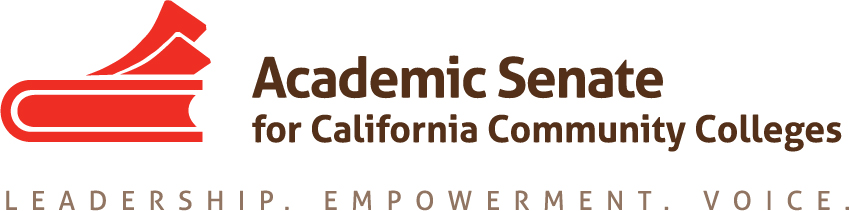 ASCCC ONLINE EDUCATION COMMITTEEOctober 22nd, 201912:00PM – 1:00PMZOOMSUMMARY Present: Ingrid Greenberg, Phylise Smith, Geoffrey Dyer, May Sanicolas, Carrie Roberson Call to Order Review/ Adopt AgendaThe committee adopted the agenda. Approval of the MinutesConsensus via e-mail. The committee reviewed the approved summary of the previous meeting.ResourcesASCCC Online Education Committee Discussion Items Future action on Resolution 11.01 S17: Using Savings from Adopting CanvasIngrid Greenberg and Pylise smith reported. Ingrid emailed Jim Julius, Faculty Online Education Director at MiraCosta College. Ingrid shared Jim’s response, that he believes use of savings from Canvas varies widely from college to college. Julius believes that it will be difficult to gather this information. Phylise believes it’s important to discern who is concerned with the use of the savings of Canvas. The committee discussed various professional development strategies and ways that the committee could support California community colleges’ efforts to provide ongoing high quality professional development in online education. Ingrid suggested that further examination of how different districts provide professional development for online education might be worthwhile. She cited an example of a training that requires building modules as part of the professional development. Ingrid and Carrie suggested a Rostrum Article. Ingrid suggested adding professional development best practices, including Zoom and Canvas. Phylise suggested that the November 1 CCMS Workgroup might want to provide trainings. Carrie said she will begin to write a Rostrum outline. Geoffrey suggested that the need to support professional development touched on other agenda items and committee priorities. Carrie thanked Phylise and Ingrid for their work. CVC OEI Local Peer Online Course ReviewGeoffrey provided an overview of the CVC-OEI course finder, quality badging, and peer online course review (POCR) process. CVC-OEI Staff have asked whether the lead faculty reviewer for local POCR must be a faculty member from a different campus than the submitter. The committee discussed possible impacts and sustainability but took no action. The committee agree to continue the conversation at its November meeting. ASCCC response to CCCCO in response to CalBright duplicationGeoffrey summarized the ASCCC’s October 7 letter to the Legislature. Committee Priorities for Fall 2019Carrie said that she would organize items in d. and e. into a spreadsheet that the committee can work from. DE guidelines: definitions, accessibility, other Integration of online support services: counseling, tutoring, other Fully Online Pathways Changes to the CVC-OEI (EXCEL, automated cross-enrollment, and local peer online course review- POCR) ACTION plan for prioritiesWhat is the need from the field?What is the outcome from the committee?AnnouncementsMeetings dates/timesFall meetings via ZOOM: ZOOM Nov. 22, 12:00pm-1:00pm Phylise suggested that the meetings last for 90 minutes instead of 60 since we always seem to need more time. Face-to-face meeting: Sacramento- ASCCC OfficeJanuary 14th 10:00am – 3:00pmExpense Reimbursement Form & PolicyTravel Guide to ASCCC Office (see attachment)Carrie referenced the ASCCC Travel Guide (attached to calendar invite) for meetings at the ASCCC office to support travel arrangements, reimbursed by ASCCC in adherence to the expense Reimbursement Form & Policy.